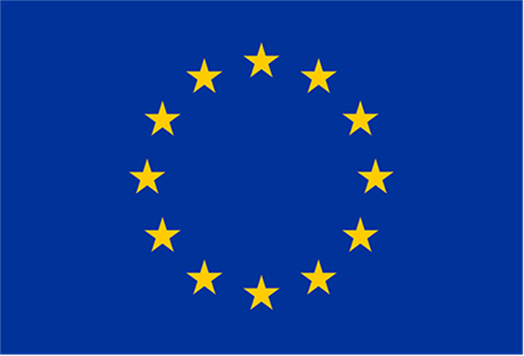 Kodanike, võrdõiguslikkuse, õiguste ja väärtuste programmKonkursikutse Konkursikutse lapse õiguste ja laste osalemise kohta(CERV-2024 – LAPS)Versioon 1.023. august 2023KONKURSIKUTSESISSEJUHATUS0. Introduction	51. Background	62. Objectives — Themes and priorities — Activities that can be funded — Expected impact	7Objectives	7Themes and priorities (scope)	7Activities that can be funded (scope)	10Expected impact	10Support of public authority	11Mainstreaming	11Child participation and protection	11Bibliography	113. Available budget	124. Timetable and deadlines	125. Admissibility and documents	136. Eligibility	14Eligible participants (eligible countries)	14Consortium composition	16Eligible activities	16Geographic location (target countries)	16Duration	16Ethics and EU values	167. Financial and operational capacity and exclusion	17Financial capacity	17Operational capacity	18Exclusion	188. Evaluation and award procedure	199. Award criteria	2010. Legal and financial set-up of the Grant Agreements	21Starting date and project duration	21Milestones and deliverables	21Form of grant, funding rate and maximum grant amount	23Budget categories and cost eligibility rules	23Reporting and payment arrangements	24Prefinancing guarantees	24Certificates	24Liability regime for recoveries	24Provisions concerning the project implementation	25Other specificities	25Non-compliance and breach of contract	2511. How to submit an application	2512. Help	2613. Important	270. SissejuhatusSee on konkursikutse ELi meetmetoetuste andmiseks kodanike kaasamise ja osalemise valdkonnas kodanike, võrdõiguslikkuse, õiguste ja väärtuste programmi raames. ELi rahastamisprogrammi reguleeriv raamistik on sätestatud järgmiste õigusaktidega:Määrus (EL) 2018/1046 (ELi finantsmäärus),põhiõigusakt (kodanike, õiguste ja väärtuste määrus 2021/692).Konkurss toimub aastate 2023–2024 tööprogrammi kohaselt ning seda haldab Euroopa Hariduse ja Kultuuri Rakendusamet (EACEA) ( edaspidi „amet“). NB! See konkursikutse sõltub eelarve lõplikust vastuvõtmisest ELi eelarvepädevates institutsioonides. Oluliste muudatuste korral peame võib-olla konkursikutset muutma (või selle isegi tühistama).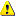 Konkurss hõlmab järgmist teemat:CERV-2024 – LAPS Palume Teil hoolikalt lugeda konkursikutse dokumente, eelkõige käesolevat konkursikutset, toetuslepingu näidist, ELi rahastamis- ja hankeportaali veebijuhendit ja ELi toetuste AGA – selgitustega toetuslepingut. Need dokumendid annavad selgitusi ja vastuseid küsimustele, mis teil võivad tekkida taotluse koostamisel. konkursikutse dokument kirjeldab: taust, eesmärgid, kohaldamisala, rahastatavad tegevused ja eeldatavad tulemused (punktid 1 ja 2)ajakava ja olemasolev eelarve (punktid 3 ja 4) vastuvõetavuse ja abikõlblikkuse tingimused (sealhulgas kohustuslikud dokumendid; ja 6. jagu)finants- ja tegevussuutlikkuse ning välistamise kriteeriumid (punkt 7)hindamis- ja otsustusprotsess (punkt 8)Hindamiskriteeriumid (punkt 9); toetuslepingute õiguslik ja rahaline ülesehitus (punkt 10)kuidas taotlust esitada (punkt 11)veebijuhendis kirjeldatakse järgmist: protseduurid konkursikutsete registreerimiseks ja esitamiseks veebis ELi rahastus- ja hankeportaali („portaal“) kaudu.soovitused taotluse ettevalmistamiseksüldkogu – selgitustega toetusleping sisaldab järgmist:üksikasjalikud märkused kõigi toetuslepingu sätete kohta, millele peate toetuse saamiseks alla kirjutama (sh kulude abikõlblikkus, maksegraafik, lisakohustused jne). Samuti soovitame külastada programmi „Kodanike Euroopa“ projektitulemuste veebisaiti, õiguste, võrdõiguslikkuse ja kodakondsuse programmi tulemuste veebilehte ja Daphne töövahendit, et tutvuda varem rahastatud projektide loeteluga. 1. Tausta24. märtsil 2021 võttis komisjon vastu ELi lapse õiguste strateegia, mis sisaldab rohkem kui 40 meedet, mida komisjon on kohustunud rakendama. Strateegiaga seotud töös lähtuti lastega peetud konsultatsioonidest (nii internetis kui ka mujal) ning selle tulemusel saadi rohkem kui 10.000 vastust ainult veebipõhisele küsimustikule.Lastelt küsiti muu hulgas, kuidas nad tundsid, et nad on kaasatud otsustusprotsessi. Valdav enamik lapsi (70 %) sooviks rohkem osaleda nende elu mõjutavate otsuste tegemises. Euroopas soovib, et 2018.–2019. aasta uuring hõlmaks vaid 7 % lastest, et nad tunnevad, et neid alati kuulati, sealhulgas haavatavas olukorras olevad lapsed. 2021. aasta veebruaris lõpule viidud kaardistamisuuring laste osalemise kohta ELi demokraatlikus ja poliitilises elusnäitas, et valitsused on õiguslikult kohustatud lisama laste või noorte arvamuse otsustusprotsessidesse ainult neljas riigis 27st. Samuti rõhutati, kui sageli ei avalda laste osalemine valitsuste otsustele suurt mõju. Eespool nimetatuga tegelemiseks on ELi lapse õiguste strateegia esimene teemavaldkond laste osalemine, mida mõistetakse kui laste õigust olla ära kuulatud ja täiskasvanute kohustust seda hõlbustada ja korraldada seda mõtestatud, kaasaval ja turvalisel viisil.Komisjon on juba võtnud rohkem meetmeid ja jätkab nende rakendamist, et tuua lapsed otsustusprotsessidele lähemale. Üks sellistest algatustest on ELi laste osalusplatvormi loomine, mis ühendab olemasolevaid ja loodavaid laste osalusmehhanisme. Komisjon on toetanud laste osalemist ka kohalikul ja riiklikul tasandil, sealhulgas rahastamise kaudu, ning kavatseb edendada ja rahastada süsteemsemaid muutusi kohalikul ja riiklikul tasandil.ELi lapse õiguste strateegia teine teemavaldkond on tervishoid ja haridus. Lapsepõlv on otsustav eluetapp, mis määrab tulevase füüsilise ja vaimse tervise. Laste vaimse tervise probleemid on aga laialt levinud ja mõnikord võib neid seostada isoleerituse, hariduskeskkonna, sotsiaalse kaasatuse ja vaesuse ning pikaajalise digivahendite kasutamisega. Kooli peetakse üheks kõige põhilisemaks laste vaimset tervist määravaks teguriks. ELi lapse õiguste strateegias määratletakse ka lapsrändajatena, kes on eriti vastuvõtlikud vaimse tervise probleemide all, mis tulenevad päritoluriigis, rändeteel kogetud olukordadest, ebakindlusest või alandavast kohtlemisest sihtriigis.2023. aasta juunis võttis komisjon vastu teatise uue tervikliku lähenemisviisi kohta vaimsele tervisele. See lähenemisviis on oluline samm, et võrdsustada vaimne tervis füüsilise tervisega ning tagada uus sektoriülene lähenemisviis vaimse tervise probleemidele. ELi meetmed vaimse tervise valdkonnas keskenduvad konkreetsetele meetmetele, sealhulgas laste ja noorte kaitsmisele nende kõige haavatavamatel ja kujunevatel aastatel kasvava surve ja probleemide kontekstis. Meetmed hõlmavad laste ja noorte vaimse tervise võrgustikku, ennetustööriistu lastele, milles käsitletakse vaimse ja füüsilise tervise peamisi tervist mõjutavaid tegureid, ning paremat kaitset internetis ja sotsiaalmeedias.Lapse õiguste süvalaiendamine on ELi lapse õiguste strateegia keskmes.  Selles võetakse kohustus tagada, et laste õiguste aspekt integreeritaks kõikidesse asjakohastesse poliitikavaldkondadesse, õigusaktidesse ja rahastamisprogrammidesse. Selleks et kohapeal tegelikku edu saavutada, peavad käesoleva strateegiaga riikide tasandil kaasnema kohustused ja investeeringud. Komisjon kutsub ELi liikmesriike üles töötama välja tugevad ja tõenditel põhinevad lapse õigusi käsitlevad riiklikud strateegiad, kui need ei ole veel kättesaadavad, koostöös kõigi asjaomaste sidusrühmadega, sealhulgas laste, kodanikuühiskonna, era- ja avaliku sektori osalejatega valdkondadevahelise lähenemisviisi raames ning koostoimes muude asjakohaste riiklike strateegiate ja kavadega. Lisaks on tõenditel põhineva poliitika väljatöötamiseks vaja usaldusväärseid ja võrreldavaid andmeid, näitajaid või võrdlusaluseid.2. Eesmärgid – teema ja prioriteedid – tegevused, mida saab rahastada – eeldatav mõjuEesmärgid Toetada, edendada ja rakendada terviklikku poliitikat, et kaitsta ja edendada lapse õigusi, sealhulgas osalemisõigust.Toetatud poliitikaalgatusi: ELi lapse õiguste strateegia, Euroopa terviseliit: terviklik lähenemisviis vaimsele tervisele.Teemad ja prioriteedid (kohaldamisala)Käesoleva konkursikutse eesmärk on vastata laste praegustele vajadustele ja probleemidele ELis. Selles pööratakse erilist tähelepanu erivajadustega ja haavatavate laste õigustele, sealhulgas nende laste õigustele, kes põgenesid Venemaa Ukraina-vastasest agressioonisõjast. Üleskutses rõhutatakse, kui oluline on võtta laste toetamisel arvesse soolisi erinevusi ja intersektsionaalsust.Käesolevas konkursikutses keskendutakse ELi lapse õiguste strateegia meetmete ja soovituste rakendamisele ELi, riiklikul ja kohalikul tasandil. Projektid võivad olla riiklikud või riikidevahelised. Eriti julgustatakse riikidevahelisi projekte.Projektid peavad käsitlema järgmisi teemasid/prioriteete:Laste vaimne tervisLaste vaimne tervis on COVID-19 pandeemia ajal ja pärast seda muutunud väga oluliseks küsimuseks. Tahvelarvutid ja nutitelefonid koos sotsiaalmeedia platvormide ja sõnumirakendustega on muutunud laste elu lahutamatuks osaks, mis mõnikord kahjustab nende vaimset tervist. Sellised küsimused nagu kiusamine (nii internetis kui ka väljaspool seda), vastastikune, kaubanduslik või akadeemiline surve, diskrimineerimine, sotsiaalne eraldatus, sõltuvused, vägivalla kõik vormid, perekondlik olukord ja/või sotsiaal-majanduslik haavatavus, mis on kriisi ajal süvenenud, kuuluvad ärevuse ja depressiooni tegurite hulka, mis mõjutavad eriti lapsi. Enesetapu on teine peamine surmapõhjus 15–19-aastaste noorte seas pärast liiklusõnnetusi.Projektides ei käsitleta tervisemõõdet ennast (nt diagnoosimine, vaimse tervise probleemide ravi), vaid pigem vaimse tervise probleemidega laste ennetamise, kaitse ja toetamise mõõdet multidistsiplinaarse lähenemisviisi raames ja seoses lapse õiguste muude valdkondadega (nt osalemine, haridus, sotsiaalne kaasatus, vaimse tervise toe kättesaadavus, kaitse, digikeskkond jne). Teades laste mõjuvõimu suurendamise tähtsust laste osalemise kaudu ja seda, et nad on täiskasvanutest raskemas olukorras, et väljendada oma kartusi, ärevusi ja muresid, keskendutakse projektides sellele, et tagada laste ärakuulamine ja kaasamine, austades täielikult lastekaitsemeetmeid (näiteks vastastikuste algatuste või kogukonnarühmade kaudu), vaimse tervise probleemide ennetamisele ning heade vaimse tervise harjumuste ja tegevuste edendamisele (nt lastega kokkupuutuvate spetsialistide koolitamise kaudu) ning lapsevanemate, õpetajate ja hooldajate koolitamisele ja toetamisele. Projektides käsitletakse vaimse tervise probleemide põhjuseid ja nende probleemide koostoimet muudes lapse õigustega seotud valdkondades (nt muu hulgas digikeskkond, haridus, sotsiaalne kaasatus, vaesus). Projektid võivad keskenduda ka laste erivajadustele (mitme) haavatavuse olukorras ja läbipõimunud diskrimineerimise vormides, nt asendushooldusel olevad lapsed, rändajatest ja pagulastest lapsed, eelkõige saatjata ja vanematest eraldatud lapsed, sealhulgas need, kes põgenesid Ukraina sõja eest. Lapse õiguste integreerimine riikliku ja kohaliku tasandi meetmetesse See prioriteet keskendub lapse õiguste süvalaiendamise vahendite rakendamisele riiklikul ja kohalikul tasandil. Neid vahendeid võib kasutada selleks, et:koguda laste kohta usaldusväärseid ja võrreldavaid andmeid, näitajaid või võrdlusaluseid laste õiguste kohta, mis võivad toetada tõenditel põhineva poliitika väljatöötamist;rakendada lapse õiguste eelarvestamist, nt lisada riiklikesse ja kohalikesse eelarvekavadesse lapse õiguste kaitseks ja edendamiseks eraldatud järelevalvevahendid valdkondadevahelises lähenemisviisis;koordineerida ELi vahendite kavandamist ja rakendamist asjaomaste sidusrühmade, sealhulgas laste seas; looma uusi ja olemasolevaid laste osalemise mehhanisme kohalikul, piirkondlikul ja riiklikul tasandil, täiustama neid ja eraldama selleks piisavad vahendid;töötama välja lapse õiguste strateegiad nii riiklikul kui ka kohalikul tasandil koostöös kõigi asjaomaste sidusrühmadega, sealhulgas laste, kodanikuühiskonna organisatsioonide, era- ja avaliku sektori osalejatega;koordineerida jõupingutusi ELi ja rahvusvaheliste õiguslike kohustuste paremaks rakendamiseks riiklikul ja kohalikul tasandil.Laste kaasamine ja osalemineLiiga paljud lapsed tunnevad, et nad on otsuste tegemisest kõrvale jäetud ja neid lihtsalt ei kuulda. Selle prioriteedi raames püüab komisjon edendada laste kaasavat ja süsteemset osalemist kohalikul, riiklikul ja ELi tasandil, et tagada laste hääle kuuldavaks tegemine ja ärakuulamine, eelkõige neid mõjutavates küsimustes. See on kooskõlas ELi lapse õiguste strateegiaga, eelkõige laste osalemise platvormi (edaspidi „platvorm“) loomisega. Platvormi rakendamine ja tegevus võiks olla selle prioriteediga seotud tegevuste lähtepunktiks. Projektid peavad vältima olemasolevate struktuuride, näiteks platvormi dubleerimist, vaid pigem täiendama ja toetama kohalikul ja riiklikul tasandil juba võetud või kavandatud meetmeid. Projektide eesmärk on luua kaasavad ja süsteemsed mehhanismid laste osalemiseks kohalikul ja riiklikul tasandil või neid tugevdada ning need võivad hõlmata konkreetselt lapsi, kes võivad olla olemasolevates laste osalusmehhanismides alaesindatud. See võib keskenduda muu hulgas mitmes haavatavas olukorras olevatele lastele, ebasoodsa sotsiaal-majandusliku taustaga lastele, puuetega lastele, rändajate ja pagulaste lastele, vähemusrühmade lastele, maapiirkondadest pärit lastele ja hoolekandeasutustest pärit lastele. Tegevus võib hõlmata koolitust ja koolitusmaterjalide koostamist spetsialistidele, laste osalusmehhanismide väljatöötamist ja rakendamist koolides, linnavolikogudes, lastenõuandekogudes ning kohalikul tasandil lastega konsulteerimise mehhanismide loomist eesmärgiga ühineda platvormiga. Projektidega püütakse tugevdada kodanikuharidust, võrdõiguslikkust (sealhulgas soolist võrdõiguslikkust) ja osalemist demokraatlikes protsessides, kaasata lapsi poliitilistesse aruteludesse ning suurendada üldsuse teadlikkust laste õigustest. Projektide eesmärk peaks olema ka suurendada laste teadlikkust ja teadmisi oma õigustest, mis on laste hääle kuuldavaks tegemise eeltingimus. Projektid peavad olema praktilised ja neil peab olema reaalne mõju laste osalemisõigusele. Olemasolevate mehhanismide või heade tavade hoidlate kaardistamist ei peeta praktiliseks.  Projektid peaksid tuginema selles valdkonnas olemasolevatele ressurssidele, suunistele ja varem rahastatud projektidele. Lapsepõlvest alguse saanud demokraatlike õiguste mõistmineSee prioriteet keskendub lapsepõlvest alguse saanud demokraatlike õiguste paremale mõistmisele. Kodanikud peavad demokraatlikest protsessidest hästi aru saama, et nad saaksid neis osaleda. Selleks on olulised õppevahendid, milles selgitatakse demokraatia, õigusriigi, põhiõiguste ja nende vastastikuse sõltuvuse mõisteid. Loominguline õpe ja kaasaegsed pedagoogilised meetodid, sealhulgas olemasolevate digitaalsete mängude, rakenduste või lugude jutustamise ja muude osalusmeetodite kasutamine, võiksid täiendada traditsioonilisi õppevahendeid, muutes abstraktsed mõisted eri vanuserühmade lastele selgemaks. Uute veebipõhiste mängude või rakenduste loomist või arendamist käesoleva konkursikutse raames siiski ei rahastata. Projektid peaksid pakkuma välja uuenduslikke meetmeid ja lähenemisviise, keskendudes sihtrühmade vajadustele ja probleemidele sootundlikul viisil.Rahastatavad tegevused (kohaldamisala)Tegevus võib hõlmata järgmist:Vastastikune õppimine, koolitused, heade tavade vahetamine, koostöö ja võrgustike loomine; Levitamine ja teadlikkuse suurendamine, sealhulgas sotsiaalmeedia või pressikampaaniad; Riiklike, piirkondlike ja kohalike ametiasutuste suutlikkuse suurendamine ja koolitustegevus;Laste koolitustegevus ja teadlikkuse suurendamise üritused;Protokollide koostamine ja rakendamine, töömeetodite ja -vahendite väljatöötamine.Meetmeid tuleks kavandada ja rakendada koostöös lastega,tagamaks, et meede on hästi kohandatud laste vajadustele. Hea tavana võiksid lastega juba koostööd tegevad organisatsioonid nendega projektiettepaneku osas konsulteerida ja lisada taotlustesse selle protsessiga seotud mõtteid/viiteid. Laste häält saab avaldada ka kättesaadavate aruannete ja dokumentide alusel, mis kajastavad laste arvamusi ja vajadusi. Kõik meetmed ja tegevused nii kavandamis-, konsulteerimis- kui ka rakendusetapis tagavad, et meetmed vastavad laste vanuse- ja soospetsiifilistele vajadustele. Seega peaksid taotlejad tegema ja lisama oma ettepanekusse soolise analüüsi, milles kaardistatakse projekti ja selle tegevuse võimalik erinev mõju lastele, sealhulgas soolisest perspektiivist. Seega tuleks vältida sekkumise soovimatut negatiivset mõju igas vanuses lastele (ära tekita kahju). Organisatsioonidelt oodatakse kohustusliku lisa esitamist lastekaitsepoliitika kohta (  vt allpool). See kehtib nende partnerite puhul, kes töötavad otse lastega (see peaks olema ettepanekus selgelt märgitud) ning seda hinnatakse toetuse andmise kriteeriumi alusel(2) kavandatud meetmete kvaliteedi ja eetika alusel. Rakendusorganisatsioone julgustatakse kasutama, levitama ja kasutama juba olemasolevaid materjale (nt vahendid, projektide tulemused,käsiraamatud, teadusuuringud, uuringud, kaardistamised, aruanded jne) ning selgitama, kuidas nad seda teevad.Eeldatav mõjuLaste teavitamine nende õigusest osaleda ja oma hääl kuuldavaks teha; Muuta laste osalusmehhanismid kaasavaks ja süsteemseks; ELi lapse õiguste strateegia meetmete ja soovituste rakendamine; Suutlikkuse suurendamise, heade tavade vahetamise ning laste õigusi ja vajadusi käsitleva koolituse parandamine;Suuniste ja suuniste määratlemine ning andmete kogumise parandamine;Lapse õiguste edendamise ja kaitsmisega seotud vahendite ja rahaliste vahendite eraldamise, kavandamise ja järelevalve parandamine;Teadlikkuse suurendamine suutlikkuse suurendamisest ja sellesse investeerimine;Pakkuda piisavat tuge erilise haavatavusega lastele.Avaliku sektori asutuste toetamine Tungivalt soovitatakse kaasata projektides aktiivselt osalema avaliku sektori asutus, sealhulgas piirkondlikud ja kohalikudametiasutused. Seda toetust väljendatakse taotluse lisas (avaliku sektori asutuse kiri) ja seda hinnatakse hindamiskriteeriumi 2 „Kvaliteet“ alusel.Soolise aspekti arvestamineKäesoleva projektikonkursi raames rahastatavateprojektide eesmärk on edendada lapse õigusi, nagu on ette nähtud ELi lapse õiguste strateegias, ja soolist võrdõiguslikkust. Lapse õigused ja soolise võrdõiguslikkuse süvalaiendamine tähendab vajaduse korral lapse õiguste ja soolise perspektiivi integreerimist projekti kavandamisse,rakendamisse, järelevalvesse ja hindamisse. Sellest tulenevalt võtab taotleja vajalikud meetmed, et tagada lastega seotud küsimuste ja soolise võrdõiguslikkuse arvessevõtmine, pöörates tähelepanu naiste ja meeste, tüdrukute ja poiste olukorrale ja erivajadustele ning laste haavatavusele. Näiteks on oluline, et projektid ei vaikida, stereotüüpe, häbimärgistada, süüdistada ega diskrimineerida ühtegi rühma. Projektid peaksid aitama suurendada laste mõjuvõimu kogu nende mitmekesisuses ning tagada, et nad kõik saavutavad oma täieliku potentsiaali ja neil on samad õigused.Laste osalemine ja kaitseEeldatakse, et kõik ettepanekud austavad lapse õigust osaleda ning kõik projektitegevused peavad selgelt integreerima ja kaitsma lapse õigust olla ära kuulatud. Projektiettepanekutes tuleb seada laste kaasamine kesksele kohale ja lahutamatuks projekti kavandamise, rakendamise ja hindamise igas etapis.Lastekaitsepoliitikat hinnatakse ka otseselt lapsi hõlmavate projektide puhul. See hindamine integreeritakse pakkumuste hindamise kriteeriumidesse ja seda kaalutakse ka eetika raames (st ettepanekuid, mis hõlmavad otseselt lapsi ja mis ei taga hoolikat lastekaitsepoliitikat, peetakse vähem asjakohasteks ja madalama kvaliteediga projektideks). Otseselt lastega koostööd kavandavatel organisatsioonidel peab olema lastekaitsepoliitika (esitamispaketi kohustuslik lisa), mis hõlmab nelja valdkonda, mida on kirjeldatud laste turvalisuse tagamise standardites. See poliitika peab olema veebis kättesaadav ja läbipaistev kõigile, kes organisatsiooniga kokku puutuvad. See peab sisaldama selget teavet töötajate (sealhulgas praktikantide ja vabatahtlike) värbamise kohta ning taustakontrolli (kontrollimine). See peab sisaldama ka selgeid menetlusi ja eeskirju personalile, sh aruandluseeskirju, ja pidevat koolitust. Taotluses tuleks selgelt märkida, millised partnerid teevad lastega otse koostööd.BibliograafiaLapse õigused:ELi lapse õiguste strateegia (2021–2024)Aruanne: Meie Euroopa, meie õigused, meie tulevik Õiguste, võrdõiguslikkuse ja võrdõiguslikkuse programmi ning kodanike, võrdõiguslikkuse ja väärtuste programmi raames rahastatud projektide andmebaas Ühinenud Rahvaste Organisatsiooni lapse õiguste konventsioonLastekaitsepoliitika:Laste ohutuse tagamineKomic Relief’s Protection Framework Child Participation (Komic Relief’s protection Framework Child Participation) Laste osalemine:· Üldine märkus nr 12 (2009) lapse õiguse kohta olla ära kuulatud· Aruanne laste osalemise kohta ELi poliitilises ja demokraatlikus elus ning selle kättesaadav versioon. · Euroopa Nõukogu soovitus alla 18-aastaste laste ja noorte osalemise kohta (2012) · Euroopa Nõukogu: laste osalemise hindamise vahend· Laste osalemise Lundy mudel· Euroopa kaasamine puuetega lasteosalemisõigustesseTerviklik lähenemisviis vaimsele terviseleEuroopa terviseliit:  uus terviklik lähenemisviis vaimsele tervisele (2023)3. Olemasolev eelarveProjektikonkursi eelarve on 12000000 eurot.  Projektikonkursi eelarve kättesaadavus sõltub endiselt sellest, kas ELi eelarvepädevad institutsioonid võtavad 2024. aasta eelarve vastu.Jätame endale õiguse mitte eraldada kõiki olemasolevaid vahendeid või jaotada need ümber konkursikutse prioriteetide vahel, sõltuvalt saadud ettepanekutest ja hindamistulemustest.4. Ajakava ja tähtajad 5. Vastuvõetavus ja dokumendidTaotlused tuleb esitada enne konkursikutse tähtaega (vt ajakava, punkt 4).Taotlused tuleb esitada elektrooniliselt rahastamis- ja hankeportaali elektroonilise taotlussüsteemi kaudu (kättesaadav teemalehe kaudu rahastamise ja pakkumuste otsimisel). Taotluste esitamine paberkandjal EI OLE võimalik.Taotlused (sh lisad ja tõendavad dokumendid) tuleb esitada taotlussüsteemis esitatud vormidel (  EI OLEteema lehel kättesaadavad dokumendid – need on üksnes teavitamise eesmärgil).Taotlused peavad olema täielikud ja sisaldama kogu nõutavat teavet, kõiki nõutavaid lisasid ja täiendavaid dokumente: Taotlusvormi A osa – sisaldab haldusteavet osalejate (tulevane koordinaator, toetusesaajad ja seotud üksused) kohta ning projekti kokkuvõtlikku eelarvet (tuleb täita otse veebis);Taotlusvormi B osa – sisaldab projekti tehnilist kirjeldust (laaditakse allaportaali esitamissüsteemist, täidetakse ning seejärel pannakse kokku ja laaditakse uuesti üles)C osa (peamised tulemusnäitajad) (täita otse veebis), mis sisaldab täiendavaid projektiandmeid, sealhulgas kohustuslikke näitajaidkohustuslikud lisad (vormid, mida saabportaalist alla laadida, täita, monteerida ja uuesti üles laadida):Üksikasjaliku eelarve tabel tõendavad dokumendid (laaditakse üles):Põhiprojekti meeskonna CV (standard)Eelmise aasta tegevusaruanded (ainult koordinaatorid)Varasemate projektide loetelu (viimase nelja aasta põhiprojektid) (vorm on esitatud B osas)Osalejad, kelle tegevus hõlmab lapsi: lastekaitsepoliitika, mis hõlmab nelja valdkonda, mida on kirjeldatud laste turvalisuse tagamise standardites. Taotluses tuleks selgelt märkida, milline partner/millised partnerid otseselt lastega koostööd teevad.Pange tähele, et iga-aastane tegevusaruanne EI ole finantsauditi aruanne või bilanss, vaid aruanne, milles tuuakse esile teie organisatsiooni tegevus ja projektid.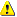 Pidage meeles, et kuna üksikasjalik eelarvetabel on aluseks toetuste ühekordsete maksete kindlaksmääramisel (ja kuna ühekordsed maksed peavad olema usaldusväärsed projekti tegelike kulude asendajad), PEAB Teie lisakulud vastama ELi tegelike kulude toetuste abikõlblikkuse põhitingimustele (vt AGA – selgitustega toetusleping, artikkel 6). See on eriti oluline ostude ja alltöövõtu puhul, mis peavad vastama parimale hinna ja kvaliteedi suhtele (või vajaduse korral madalaimale hinnale) ning olema vaba huvide konfliktist. Kui eelarve tabel sisaldab rahastamiskõlbmatuid kulusid, võib toetust vähendada (isegi hiljem projekti rakendamise ajal või pärast nende lõppu).Taotluse esitamisel tuleb kinnitada, et teil on volitus tegutseda kõigi kandideerijate nimel. Samuti peate kinnitama, et taotluses olev teave on õige ja terviklik ning osalejad nõustuvad ELi rahastuse saamise tingimustega (eriti rahastamiskõlblikkus, finants- ja tegevussuutlikkus, välistamine jne). Enne toetuse allkirjastamist peab iga toetusesaaja ja seotud üksus seda uuesti kinnitama, allkirjastades kirjaliku kinnituse. Täieliku toetuseta taotlused lükatakse tagasi.Teie taotlus peab olema loetav, juurdepääsetav ja väljatrükitav.Taotluste maksimaalne pikkus on 70 lehekülge (B osa). Hindajad ei võta lisalehekülgi arvesse.Hiljem võidakse teilt küsida täiendavaid dokumente (juriidilise isiku valideerimiseks, finantssuutlikkuse kontrolliks, pangakonto valideerimiseks jne). Lisateavet esitamisprotsessi (sh IT-aspektide) kohta leiate veebijuhendist.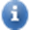 6. Abikõlblikkus Taotlused loetakse rahastamiskõlblikuks üksnes juhul, kui nende sisu vastab täielikult (või vähemalt osaliselt) teema kirjeldusele, mille kohta taotlus esitati.Rahastamiskõlblikud osalejad (abikõlblikud riigid)Et olla rahastamiskõlblik, peavad osalejad olema:Juhtivad taotlejad ja kaastaotlejad peavad olema juriidilised isikud (avalik-õiguslikud või eraõiguslikud asutused) või rahvusvaheline organisatsioon. Juhtivad taotlejad peavad olema mittetulunduslikud. Kasumile orienteeritud organisatsioonid võivad taotluse esitada üksnes partnerluses avalik-õiguslike üksuste või eraõiguslike mittetulundusorganisatsioonidega.Taotlejad peavad olema ametlikult asutatud ühes abikõlblikest riikidest, st:ELi liikmesriigid (sealhulgas ülemeremaad ja -territooriumid);– ELi mittekuuluvad riigid: – kodanike, õiguste, õiguste, õiguste ja väärtuste programmiga assotsieerunud riigid või riigid, kes peavad läbirääkimisi assotsieerimislepingu üle ja kus leping jõustub enne toetuse allkirjastamist(osalevate riikide loetelu).Muud rahastamiskõlblikkuse kriteeriumid:Tegevus peab toimuma ükskõik millises abikõlblikus riigis.Taotletav ELi toetus ei tohi olla väiksem kui 100000 eurot.Projekt võib olla kas riiklik või riikidevaheline; taotlus peab sisaldama vähemalt kahte taotlejat (juhtiv taotleja ja vähemalt üks kaastaotleja, kes ei ole seotud üksus ega seotud partner).Toetusesaajad ja seotud üksused peavad registreeruma osalejate registris enne taotluse esitamist ja need peab kinnitama keskne valideerimistalitus (REA valideerimine). Valideerimiseks on neil vaja üles laadida õiguslikku seisundit ja päritolu näitavad dokumendid.Muud üksused võivad osaleda konsortsiumi muudes rollides, näiteks assotsieerunud partnerid, alltöövõtjad, mitterahalisi sissemakseid tegevad kolmandad isikud jne (vt punkt 13).Konkreetsed juhtumid Füüsilised isikud – füüsilised isikud EI OLE rahastamiskõlblikud (v.a füüsilisest isikust ettevõtjad, st üksikettevõtjad, kui ettevõttel ei ole füüsilisest isikust eraldi juriidilise isiku staatust).Rahvusvahelised organisatsioonid – rahvusvahelised organisatsioonid on rahastamiskõlblikud. Abikõlblikke riike käsitlevaid eeskirju nende suhtes ei kohaldata.Üksused, mis ei ole juriidilised isikud – üksused, millel ei ole siseriikliku õiguse kohaselt juriidilise isiku staatust, võivad erandkorras osaleda, tingimusel et nende esindajatel on õigus võtta nende nimel juriidilisi kohustusi ja pakkuda ELi finantshuvide kaitseks samaväärseid tagatisi kui juriidilised isikud.ELi asutused – ELi asutused (v.a Euroopa Komisjoni Teadusuuringute Ühiskeskus) EI TOHI kuuluda konsortsiumi.Ühendused ja huvirühmad – liikmetest koosnevad üksused võivad osaleda kui „ainus toetusesaajad“ või „juriidilise isiku staatuseta toetusesaajad“.  NB! Kui meedet rakendavad liikmed, peaksid nad samuti osalema (kas toetusesaajatena või seotud üksustena, vastasel juhul EI OLE nende kulud rahastamiskõlblikud).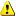 Programmi kontaktpunktid – on avatud konkursikutses rahastamiskõlblikud koordinaatori või toetusesaajana, kui neil on projektijuhtimis- ja teabeedastusfunktsioonide eraldamise menetlused ning kui nad suudavad tõendada kulude lahusust (st nende projektitoetused ei kata kulusid, mida katab muu toetus). Selleks on vaja järgmist. kasutada analüütilist raamatupidamisarvestust, mis võimaldab hallata kuluarvestust kulujaotustegurite ja kuluarvestuskoodidega, NING kasutada neid tegureid ja koode kulude tuvastamiseks ja eraldamiseks (st nende jaotamisel kummagi toetuse vahel); kirjendada kõik tegelikud kulud, mis on tekkinud seoses kummagi toetuse kaetavate tegevustega (sh kaudsed kulud); kulude jaotamine viisil, mis tagab õiglase, objektiivse ja realistliku tulemuse.Riigid, kes peavad praegu läbirääkimisi assotsieerimislepingute üle – Toetusesaajad riikidest, kus läbirääkimised on käimas (vt eespool), võivad osaleda konkursikutses ja allkirjastada toetusi, kui läbirääkimised on lõpule viidud enne toetuse allkirjastamist (tagasiulatuv jõud, kui see on lepingus ette nähtud).ELi piiravad meetmed – teatavate üksuste suhtes kohaldatakse erieeskirju (nt üksused, kelle suhtes kohaldatakse ELi piiravaid meetmeid vastavaltEuroopa Liidu lepingu artiklile 29 ja Euroopa Liidu toimimise lepingu artiklile 215, ning üksused, kelle suhtes kohaldatakse komisjoni suuniseid nr 2013/C 205/05). Sellised üksused ei ole osalemiskõlblikud üheski kategoorias, sh toetusesaajatena, seotud üksustena, assotsieerunud partneritena, alltöövõtjatena või kolmandate isikute rahalise toetuse vastuvõtjatena (nagu asjakohane). Lisateabe saamiseks vt juriidilise isiku valideerimise, juriidilise isiku määratud esindaja määramise ja finantssuutlikkuse hindamise eeskirjad. Konsortsiumi koosseisTaotlused peab esitama konsortsium, kuhu kuulub vähemalt kaks taotlejat (toetusesaajad; seotud üksused või assotsieerunud partnerid).Abikõlblikud tegevusedRahastamiskõlblikud tegevused on sätestatud eespool punktis 2.Projektides tuleks arvestada muudest ELi rahastamisprogrammidest toetatud projektide tulemusi. Vastastikust täiendavust peab kirjeldama projektiettepanekutes (taotlusvormi B osa).Projektid peavad vastama ELi poliitika huvidele ja prioriteetidele (nt keskkonna-, sotsiaal-, julgeoleku-, tööstus- ja kaubanduspoliitika jne).Rahalise toetuse andmine kolmandatele isikutele ei ole lubatud.Geograafiline asukoht (sihtriigid)Taotlused peavad olema seotud abikõlblikes riikides toimuva tegevusega (vt eespool).KestusProjektid ei tohiks tavaliselt kesta kauem kui 24 kuud.Pikendamine on võimalik, kui see on nõuetekohaselt põhjendatud ja tehakse muudatuse kaudu.Eetika ja ELi väärtusedProjektid peavad vastama:kõrgeimad eetikastandardid ja 	ELi väärtustele, mis põhinevad Euroopa Liidu lepingu artiklil 2 ja Euroopa Liidu põhiõiguste harta artiklil 21, ning muu kohaldatav ELi, rahvusvaheline ja siseriiklik õigus (sealhulgas isikuandmete kaitse üldmäärus (EL) 2016/679).Projektidega tuleb püüda edendada soolist võrdõiguslikkust ja mittediskrimineerimise süvalaiendamist kooskõlas soolise võrdõiguslikkuse süvalaiendamise töövahendiga. Projektitegevus peaks aitama kaasa naiste ja meeste, tüdrukute ja poiste võrdsele mõjuvõimule kogu nende mitmekesisuses, tagades, et nad saavutavad oma täieliku potentsiaali ja neil on samad õigused (vt mittediskrimineerimise süvalaiendamise vahendid, juhtumiuuringud ja edasised sammud). Samuti peaksid nad püüdma vähendada konkreetsete rühmade (ja mitmekordse diskrimineerimise ohus olevate) diskrimineerimise taset ning parandada üksikisikute võrdõiguslikkust. Taotlustesse tuleks lisada soolise võrdõiguslikkuse ja mittediskrimineerimise kaalutlused ning esindatus projektirühmades ja -tegevustes peaks olema sooliselt tasakaalus. Samuti on oluline, et toetusesaajate kogutud individuaalsed andmed oleksid võimaluse korral jaotatud soo (soo alusel eristatud andmed), puude või vanuse järgi. Taotlejad peavad oma taotluses tõendama, et nad järgivad eetikapõhimõtteid ja ELi väärtusi, mis põhinevad Euroopa Liidu lepingu artiklil 2 ja Euroopa Liidu põhiõiguste harta artiklil 21.Lisaks peab lastega seotud tegevuses osalejatel olema lastekaitsepoliitika, mis hõlmab nelja valdkonda, mida on kirjeldatud dokumendis „ Keping Children Safe Child Protectioning Standards“ (vt punkt 2).7. Finants- ja tegevussuutlikkus ja kõrvalejätmineFinantssuutlikkus Taotlejatel peavad olema stabiilsed ja piisavad vahendid, et projektid edukalt täita ja anda oma panus. Mitmes projektis osalevatel organisatsioonidel peab olema piisav suutlikkus kõigi projektide rakendamiseks.Finantssuutlikkuse kontrollimisel lähtutakse dokumentidest, mille te peate toetuse ettevalmistamise käigus osalejate registrisse üles laadima (nt kasumiaruanne ja bilanss, äriplaan, tunnustatud välisaudiitori koostatud auditiaruanne, mis tõendab viimase lõppenud eelarveaasta raamatupidamisaruandeid jne). Analüüs põhineb neutraalsetel finantsnäitajatel, kuid arvestab ka selliseid aspekte nagu sõltuvus ELi rahastusest ja defitsiit ning eelmiste aastate tulud.Tavaliselt kontrollitakse kõiki koordinaatoreid, välja arvatud: riigiasutused (üksused, mis on siseriikliku õiguse kohaselt riigiasutustena loodud, sh kohalikud, regionaalsed või riiklikud asutused) või rahvusvahelised organisatsioonid kui taotletud projekti toetussumma ei ületa 60000 eurot.Vajaduse korral võidakse kontrollida ka seotud üksusi.Kui leiame, et teie finantssuutlikkus ei ole rahuldav, võime nõudatäiendav teavetõhustatud finantsvastutuste režiimi, st ühis- ja solidaarvastutust kõigile toetusesaajatele või seotud üksuste ühis- ja solidaarvastutust (vt allpool punkt 10);eelmakseid osamaksetena; (üht või mitut) eelmaksetagatist (vt allpool punkt 10)võieelmakseid ei tehtapaluda, et teid asendatakse või vajadusel keelduda kogu taotlusest. Lisateabe saamiseks vt juriidilise isiku valideerimise, juriidilise isiku määratud esindaja määramise ja finantssuutlikkuse hindamise eeskirjad. TegevussuutlikkusTaotlejatel peab olema oskusteave, kvalifikatsioon ja vahendid, et projektid edukalt täita ja anda oma panus (sh piisav kogemus sarnase suuruse ja olemusega projektidega). Tegevussuutlikkust hinnatakse koos toetuse andmise kvaliteedikriteeriumiga taotlejate ja nende projektirühmade pädevuse ja kogemuse, sealhulgas tegevusressursside alusel (inim-, tehnilised ja muud ressursid), või erandina meetmete alusel, mis on kavandatud tegevussuutlikkuse saavutamiseks ülesande täitmise ajaks. Kui toetuse andmise kriteeriumide hinnang on positiivne, on taotlejatel piisav tegevussuutlikkus. Taotlejad peavad tõendama oma suutlikkust järgmise teabega:projekti juhtimise ja elluviimise eest vastutavate töötajate üldiseloomustus (kvalifikatsioonid ja kogemused);konsortsiumis osalejate kirjeldus; taotlejate eelmise aasta tegevusaruandedvarasemate projektide loetelu (viimase nelja aasta peamised projektid).Võidakse paluda täiendavaid tõendavaid dokumente, kui on vaja tõestada taotleja tegevussuutlikkust.Avaliku sektori asutuste, liikmesriikide organisatsioonide ja rahvusvaheliste organisatsioonide puhul tegevussuutlikkust ei kontrollita. VälistamineTaotlejad, kelle suhtes on tehtud ELi kõrvalejätmise otsus või kes on ühes järgmistest kõrvalejätmist põhjustavatest olukordadest, mis takistavad neil saada ELi rahalisi vahendeid, EI saa osaleda:pankrot, likvideerimine, kohus on määranud halduri, kokkulepe võlausaldajatega, peatatud äritegevus või muud sarnased toimingud (sh isikute toimingud, kellel on piiramatu vastutus taotleja võlgade eest);sotsiaalkindlustuse või maksudega seotud kohustuste täitmata jätmine (sh kui selle on sooritanud isikud, kel on piiramatu vastutus taotleja võlgade eest);süüdi raskes ametialases rikkumises (sealhulgas juhul, kui selle on toime pannud esindus-, otsustus- või kontrollivolitustega isikud, tegelikud tulusaajad või toetuse andmise/rakendamise seisukohast olulised isikud) toime pandud pettus, korruptsioon, sidemed kuritegeliku organisatsiooniga, rahapesu, terrorismiga seotud kuriteod (sealhulgas terrorismi rahastamine), lapstööjõu kasutamine või inimkaubandus (sealhulgas juhul, kui seda teevad isikud, kellel on esindus-, otsustus- või kontrollivolitused, tegelikud tulusaajad või isikud, kes on toetuse andmise/rakendamise seisukohast olulised)on esinenud märkimisväärseid puudusi ELi hankelepingust, toetuslepingust, auhinnast, eksperdilepingust vms tulenevate peamiste kohustuste täitmisel (sealhulgas juhul, kui neid on teinud isikud, kellel on esindus-, otsustus- või kontrollivolitused, tegelikud tulusaajad või isikud, kes on olulised toetuse andmise/rakendamise seisukohast)on süüdi eeskirjade eiramises määruse nr 2988/95 artikli 1 lõike 2 tähenduses (sealhulgas juhul, kui selle on toime pannud isikud, kellel on esindus-, otsustus- või kontrollivolitused, tegelikud tulusaajad või isikud, kes on toetuse andmise/rakendamise seisukohast olulised)mis on loodud teises jurisdiktsioonis kavatsusega hoida kõrvale maksualastest, sotsiaalsetest või muudest juriidilistest kohustustest päritoluriigis või on sel eesmärgil loodud muu üksus (sealhulgas juhul, kui seda teevad isikud, kellel on esindus-, otsustus- või kontrollivolitused, tegelikud tulusaajad või isikud, kes on olulised toetuse andmiseks/rakendamiseks).Taotlejad lükatakse tagasi ka juhul, kui selgub, et: nad esitasid toetuse andmise menetluse ajal osalemise tingimusena nõutud teavet moonutatuna või ei esitanud seda teavet; nad olid varem seotud konkursikutse ettevalmistamisega ja see põhjustab konkurentsi moonutamist, mida ei saa heastada teisiti (huvide konflikt).8. Hindamis- ja otsustusprotsessTaotlused peavad järgima taotluse esitamise ja hindamise tavamenetlust (üheetapiline esitamine + üheetapiline hindamine).Hindamiskomitee (keda abistavad sõltumatud väliseksperdid) hindab kõiki taotlusi. Kõigepealt kontrollitakse taotluste vastavust vorminõuetele (vastuvõetavus ja rahastamiskõlblikkus, vt punktid 5 ja 6). Vastuvõetavaks ja rahastamiskõlblikuks tunnistatud taotlusi hinnatakse tegevussuutlikkuse ja hindamiskriteeriumide suhtes (vt punktid 7 ja 9) ning seejärel järjestatakse vastavalt nende punktisummale.Sama punktisummaga taotluste puhul määratakse tähtsuse järjekord kindlaks vastavalt järgmisele lähenemisviisile: Võrdväärse asetusega projektitaotlustega rühmad järjestatakse, alustades suurima punktisummaga rühmast ja jätkates kahanevas järjekorras. Sama teema võrdväärse asetusega taotlused prioriseeritakse vastavalt nende asjakohasuse hindamiskriteeriumi alusel saadud punktisummale. Kui need punktisummad on võrdsed, prioriseeritakse projekte lähtuvalt kvaliteedi kriteeriumist. Kui need punktisummad on võrdsed, prioriseeritakse projekte lähtuvalt mõju kriteeriumist. Kõiki ettepanekuid teavitatakse hindamistulemustest (hindamistulemuste kiri). Edukad taotlused kutsutakse toetuse ettevalmistamiseks; ülejäänud kantakse reservnimekirja või lükatakse tagasi.Rahastamiskohustuse puudumine – toetuse ettevalmistamises osalemise kutse EI OLE ametlik rahastamiskohustus. Meil on vaja veel teha mitmesuguseid õiguslikke kontrolle enne toetuse andmist: juriidilise isiku valideerimine, finantssuutlikkus, menetlusest kõrvalejätmise kontroll jne.Toetuse ettevalmistamine hõlmab dialoogi, et täpsustada projekti tehnilisi või rahalisi üksikasju, ning teilt võidakse küsida lisateavet. Samuti võib see hõlmata taotluse kohandamist, et võtta arvesse hindamiskomisjoni soovitusi või muid küsimusi. Kooskõlastus on toetuse allkirjastamise eeltingimus.Kui arvate, et hindamisprotseduur oli vigane, võite edastada kaebuse (järgides tulemuste kirjas olevaid tähtaegu ja protseduure). Pange tähele, et teated, mida ei ole 10 päeva jooksul pärast saatmist avatud, loetakse kättesaaduks ning tähtaegu arvestatakse alates avamisest/juurdepääsust (vt ka rahastamis- ja hankeportaali tingimused). Arvestage ka, et elektrooniliselt esitatavatel kaebustel võivad olla tähemärgipiirangud.9. Hindamiskriteeriumid  Selle konkursikutse hindamiskriteeriumid on järgmised:Asjakohasus: mil määral vastab taotlus projektikonkursi prioriteetidele ja eesmärkidele, sealhulgas ELi väärtuste järgimisele; selgelt määratletud vajadused ja põhjalik vajaduste hindamine; selgelt määratletud sihtrühm, võttes asjakohaselt arvesse soolist aspekti; panus ELi strateegilisse ja seadusandlikku konteksti, eelkõige ELi lapse õiguste strateegiasse; Euroopa/riikidevaheline mõõde; mõju/huvi mitmele riigile (ELi riigid või rahastamiskõlblikud kolmandad riigid); võimalus kasutada tulemusi teistes riikides (võimalik heade tavade edasiandmiseks); vastastikuse usalduse/piiriülese koostöö arendamise potentsiaal (40 punkti)Kvaliteet: projektiselgus ja järjepidevus; loogilised seosed tuvastatud probleemide, vajaduste ja pakutud lahenduste vahel (loogiline raamkontseptsioon); projekti rakendamise metoodika, mille puhul võetakse asjakohaselt arvesse soolist aspekti (töö korraldus, ajakava, vahendite jaotamine ja ülesannete jaotus partnerite vahel, riskid ja riskijuhtimine, järelevalve ja hindamine); käsitletakse eetilisi küsimusi; projekti teostatavus ettenähtud aja jooksul; rahaline teostatavus (piisav/asjakohane eelarve nõuetekohaseks rakendamiseks; kulutõhusus (parim hinna ja kvaliteedi suhe) (40 punkti)Mõju: ambitsioonikus ja tulemuste oodatav pikaajaline mõju sihtrühmadele/üldsusele; asjakohane levitamisstrateegia jätkusuutlikkuse ja pikaajalise mõju tagamiseks; positiivse mitmekordistava mõju potentsiaal; tulemuste jätkusuutlikkus pärast ELi rahastamise lõppu (20 punkti).Maksimumpunktid 100 punkti.Asjakohasuse kriteeriumi individuaalne künnis: 25/40 punkti.Üldine künnis: 70 punkti. Taotlusi, mis ületavad asjakohasuse kriteeriumi individuaalse künnise JA üldise künnise, kaalutakse rahastamist olemasoleva projektikonkursi eelarve piires. Muud taotlused lükatakse tagasi. 10. Toetuslepingute õiguslik ja rahaline ülesehitus Kui läbite hindamise, kutsutakse teie projekt toetuste ettevalmistamisele, kus teil palutakse valmistada toetuseleping koos ELi projekti eest vastutava ametnikuga. Toetusleping kehtestab raamistiku teie toetusele ja selle tingimustele, eelkõige seoses tulemuste, aruandluse ja maksetega. Kasutatava toetuslepingu näidis (ja kõik muud asjakohased vormid ja juhenddokumendid) leiab portaali viitedokumentidest.Alguskuupäev ja projekti kestus Projekti alguskuupäev ja kestus määratakse kindlaks toetuslepingus (andmeleht, punkt 1). Tavaliselt on alguskuupäev pärast toetuslepingu allkirjastamist. Tagasiulatuvat alguskuupäeva võib lubada erandkorras nõuetekohaselt põhjendatud põhjustel, kuid mitte varem kui ettepaneku esitamise kuupäev.Projekti kestus: maksimaalselt 24 kuud (vt punkt 6 eespool).Vahe-eesmärgid ja tulemusedIga projekti vahe-eesmärke ja tulemusi hallatakse toetuste haldamise süsteemi portaali kaudu ja kajastatakse toetuslepingu 1. lisas. Näited tööpakettidest, tegevustest ja tulemustest, mida ettepanekud võivad sisaldada (mitteammendav loetelu): Vastavalt projektis ette nähtud tegevustele võib lisada täiendavaid tööpakette.Toetuse vorm, rahastamismäär ja maksimaalne toetussummaToetuse parameetrid (maksimaalne toetussumma, rahastamismäär, rahastamiskõlblikud kogukulud jne) määratakse kindlaks toetuslepingus (andmeleht, punkt 3 ja artikkel 5).Projekti eelarve (maksimaalne toetussumma): taotletav ELi toetus ei tohiks olla väiksem kui 100000 eurot. Antav toetus võib olla taotletud summast väiksem. Toetus on ühekordne toetus. See tähendab, et hüvitatakse kindel summa, mis põhineb kindlasummalisel maksel või kuludega sidumata rahastamisel. Summa määrab kindlaks abi andev asutus projekti hinnangulise eelarve ja 90 % rahastamismäära alusel.Eelarve kategooriad ja kulude abikõlblikkuse eeskirjadEelarvekategooriad ja kulude abikõlblikkuse eeskirjad on kindlaks määratud toetuslepingus (andmeleht, punkt 3, artikkel 6 ja 2. lisa).Selle konkursikutse eelarve kategooriad:Kindlasummalised maksedKäesoleva konkursikutse kulude rahastamiskõlblikkuse erieeskirjad:põhisumma tuleb arvutada kooskõlas ühekordse makse otsuses sätestatud metoodikaga ja kasutades esitatud üksikasjalikku eelarvetabelit/kalkulaatorit;põhisumma arvutamisel tuleks järgida järgmisi tingimusi:projekti hinnangulisel eelarvel põhinevate ühekordsete maksete puhul: hinnanguline eelarve peab vastama ELi tegelike kulude toetuste toetuskõlblikkuse põhitingimustele (vt AGA – selgitustega toetusleping, artikkel 6)See on eriti oluline ostude ja alltöövõtu puhul, mis peavad vastama parimale hinna ja kvaliteedi suhtele (või vajaduse korral madalaimale hinnale) ning olema vaba huvide konfliktist. Kui eelarve tabel sisaldab rahastamiskõlbmatuid kulusid, võib toetust vähendada (isegi hiljem projekti rakendamise ajal või pärast nende lõppu).Tööjõukulud:o Vabatahtlike ühikuhind: Jah (ilma kaudsete kuludeta)Vabatahtlike kulud – vabatahtlike kulud ei ole klassikaline kulukategooria. Kulusid ei teki, sest vabatahtlikud töötavad tasuta, kuid need võib siiski lisada eelarvesse eelnevalt kindlaksmääratud ühikuhinnana (vabatahtliku kohta), mis võimaldab teil saada kasu vabatahtlike tööst toetuse saamiseks (suurendades hüvitise summat kuni 100 %ni tavapärastest kuludest, st kulukategooriad, mis ei ole vabatahtlikud). Lisateavet saab iga-aastasest üldkogust – AGA – selgitustega toetusleping, artikli 6 lõike 2 punktA.5.Aruandlus ja maksmise kord Aruandlus- ja maksekord on sätestatud toetuslepingus (andmeleht, punkt 4 ning artiklid 21 ja 22).Pärast toetuse allkirjastamist saate tavaliselt eelfinantseeringu, et alustada projekti elluviimist (tavaliselt 80 % maksimaalsest toetussummast; eelmaksed on erandkorras väiksemad või puuduvad). Eelmakse tehakse 30 päeva pärast lepingu jõustumist/finantstagatise saamist (kui nõutud) – olenevalt sellest, kumb kuupäev on hilisem. Lisaks peate esitama ühe või mitu maksetega mitteseotud eduaruannet. Lõppmakse: Projekti lõpus arvutatakse teie lõplik toetussumma. Kui varasemate maksete summa ületab lõplikku toetussummat, palume teil (teie koordineerijal) vahe tagasi maksta (tagasinõudmine). Kõik maksed tehakse koordinaatorile. NB! Kui ühel teie konsortsiumi liikmetest on ELi (toetust väljastava asutuse või ELi muude asutuste) ees tasumata võlgnevusi, vähendatakse maksete suurust automaatselt. Tasaarveldame sellised võlgnevused – vastavalt toetuslepingus sätestatud tingimustele (vt artikkel 22). 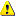 Arvestage ka, et vastutate kogu tehtud tegevuse dokumenteerimise eest.Eelmaksetagatised Kui nõutakse eelmaksetagatist, sätestatakse see toetuslepingus (andmeleht, punkt 4). Summa määratakse toetuse ettevalmistamisel ja tavaliselt võrdub see teie toetuse eelmaksega või on sellest väiksem.Tagatis peaks olema eurodes ja selle peaks andma ELi liikmesriigis asutatud tunnustatud pank/finantseerimisasutus. Kui olete asutatud ELi mittekuuluvas riigis ja soovite esitada tagatise oma riigi pangalt/finantsasutuselt, võtke meiega ühendust (seda võib erandkorras aktsepteerida, kui see pakub samaväärset tagatist).Pangakontodel blokeeritud summasid EI võeta finantstagatisena arvesse. Eelmaksetagatised EI ole ametlikult seotud individuaalsete konsortsiumi liikmetega, mis tähendab, et teil on vabadus otsustada, kuidas tagada tagatise summa (ühe või mitme toetusesaaja poolt, terviksummana või mitme tagatisena osasummade kohta, asjaomase toetusesaaja või muu toetusesaaja poolt jne). Ent on siiski oluline, et soovitud summa oleks kaetud ja tagatis(ed) saadetakse meile õigeaegselt, et teha eelmakse (skaneeritud koopia portaali kaudu JA posti teel originaal). Kui meiega on kokku lepitud, võib pangatagatise asendada kolmanda isiku tagatisega. Tagatis vabastatakse toetuse lõpus, kooskõlas toetuslepingus sätestatud tingimustega.SertifikaadidSõltuvalt tegevuse tüübist, toetussumma suurusest ja toetusesaajate tüübist, võidakse teil paluda esitada erinevad sertifikaadid. Iga sertifikaadi tüübid, ajakavad ja künnised on kindlaks määratud toetuslepingus (andmeleht, punkt 4 ja artikkel 24).Vastutuskord sissenõudmise puhulTagasinõudmiste vastutussüsteem sätestatakse toetuslepingus (andmeleht punkt 4.4 ja artikkel 22).Toetusesaajate jaoks on see üks järgmistest:piiratud solidaarvastutus individuaalülemmääradega – iga toetusesaaja kuni maksimaalse toetussummaniUtingimuslik solidaarvastutus – iga toetusesaaja kuni meetme maksimaalse toetussummani võiindividuaalne finantsvastutus – iga toetusesaaja ainult oma võlgade eest. Lisaks võib toetuse andja nõuda (koos toetusesaajaga) seotud üksuste solidaarvastutust.Projekti elluviimisega seotud sättedIntellektuaalomandi õigusi käsitlevad eeskirjad: vt toetuslepingu näidis (artikkel 16 ja 5. lisa):tulemuste kasutamise õigus: JahRahastamisest teavitamine, levitamine ja nähtavus: vt toetuslepingu näidis (artikkel 17 ja 5. lisa):täiendav teavitamis- ja levitamistegevus: JahMuud eripärad puudubMittevastavus ja lepingu rikkumineToetuslepingus (peatükk 5) on sätestatud meetmed, mida võime võtta, kui lepingut rikutakse (ja muudel mittevastavusjuhtudel). Lisateabe saamiseks vt AGA – Annotated Grant Agreement.11. Kuidas taotlus esitada?Kõik taotlused tuleb esitada otse veebis, kasutades rahastamis- ja hankeportaali elektroonilist taotlussüsteemi. Paberkandjal taotlusi EI võeta vastu. Esitamine on kaheetapiline protsess: a) luua kasutajakonto ja registreerida oma organisatsioon Taotluste esitamise süsteemi kasutamiseks (ainus taotlemise viis) peavad kõik osalejad looma EU Logini kasutajakonto.Kui teil on EU Logini konto, võite registreerida oma organisatsiooni osalejate registris. Kui registreerimine on valmis, saate 9-kohalise osaleja tunnuskoodi (PIC).b) esitab ettepanekuElektroonilisse taotlussüsteemi pääseb teemalehe jaotise „Rahastuse ja hangete otsing “ kaudu (või kutsena saadetud konkursikutse korral kutsekirjas oleva lingi kaudu).Esitage taotlus 4 osas järgmiselt. A osas on haldusteave taotlevate organisatsioonide kohta (tulevane koordinaator, toetusesaajad, seotud üksused ja assotsieerunud partnerid) ning taotluse kokkuvõtlik eelarve. Täitke see otse veebis.B osa (meetme kirjeldus) hõlmab taotluse tehnilist sisu. Laadige taotlussüsteemist alla kohustuslik Word-vormingus vorm, täitke see ja laadige üles PDF-failina.C osa (peamine tulemusnäitaja), mis sisaldab täiendavaid projektiandmeid. See täidetakse otse veebis.Lisad (vt 5. jagu). Laadige need üles PDF-vormingus (kohtade arvust olenevalt üks või mitu). Olenevalt failitüübist saab mõnikord üles laadida Exceli faili. Ettepanek peab jääma lehekülgede piiridesse (vt punkt 5); üleliigseid lehekülgi ei võeta arvesse. Dokumendid tuleb taotlussüsteemis üles laadida õige kategooria alla, vastasel juhul võidakse taotlust pidada puudulikuks ja seega vastuvõetamatuks.Taotlus tuleb esitada enne konkursikutse tähtaega (vt punkt 4). Pärast seda tähtpäeva süsteem suletakse ja taotlusi ei saa enam esitada. Kui taotlus on esitatud, saate e-kirjaga kinnituse (koos taotluse kuupäeva ja kellaajaga). Kui te seda kinnitavat e-kirja ei saa, tähendab see, et teie ettepanekut EI ole esitatud. Kui leiate, et selle põhjuseks on teatamissüsteemi viga, peaksite viivitamata esitama kaebuse IT Helpdeski veebivormi kaudu, selgitades asjaolusid ja lisades ettepaneku koopia (ja võimaluse korral kuvatõmmised, et näidata, mis juhtus).Protsesside ja menetluste üksikasjad on esitatud veebijuhendis. Veebijuhendis on ka lingid korduvatele küsimustele ja üksikasjalikud juhised elektroonilise teabevahetussüsteemi kohta.12. AbiProovige nii palju kui võimalik leida vastuseid, mida vajate, nii käesolevas kui ka muudes dokumentides (meie käsutuses on piiratud ressursid otsepäringute käsitlemiseks):Veebijuhend Korduma kippuvad küsimused teema lehel (konkursipõhised küsimused avatud konkursside puhul; ei kohaldata kutse alusel võetavate meetmete suhtes)Portaali korduvad küsimused (üldküsimuste jaoks)Külastage regulaarselt ka teemalehekülge, sest postitame sinna konkursikutse uuendusi. (Kutsete korral võtame teiega otse ühendust, kui konkursikutset ajakohastatakse.)KontaktKäesoleva konkursikutsega seotud abi saamiseks võite ühendust võtta oma riigi kodanike, võrdõiguslikkuse, õiguste ja väärtuste kontaktpunktiga.Kui Teil on portaali esitamissüsteemi kohta küsimusi, võtke palun ühendust IT kasutajatoega.IT-valdkonda mitte puudutavad küsimused tuleks saata järgmisel e-posti aadressil: EACEA-CERV@ec.europa.eu.Palun märkige selgelt konkursikutse viide ja teema, millega Teie küsimus on seotud (vt tiitelleht).13. OlulineMUUTUSTE AJALUGUMUUTUSTE AJALUGUMUUTUSTE AJALUGUMUUTUSTE AJALUGUVersiooniAvaldamise kuupäevMuutmineLehekülg1.023.08.2023Esialgne versioon (uus mitmeaastane finantsraamistik)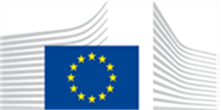 EUROOPA HARIDUS JA KULTUURRAKENDUSAMET (EACEA)EACEA.B – loovus, kodakondsus ja ühisoperatsioonidEACEA.B.3 – Kodanike EuroopaAjakava ja tähtajad (esialgne)Ajakava ja tähtajad (esialgne)Konkursikutse algus:15. november 2023Esitamise tähtpäev:Märts 2024–17.00 Kesk-Euroopa aja järgi (Brüssel)Hindamine:Aprill-juuni 2024Teave hindamistulemuste kohta:2024. aasta septemberToetuslepingu allkirjastamine:Detsember 2024HindamiskriteeriumidMinimaalne nõutav punktisummaMaksimumpunktidAsjakohasus, 2540Kvaliteet – projekti kavandamine ja rakendaminepuudub40Mõjupuudub20(Nõutav) punktide kogusumma70100TööpakettJuhtimine, haldamine ja koordineerimine (soovitatav)Selles tööpaketis võiks rühmitada tegevusi, mis on seotud projekti kavandamise, juhtimise, haldamise, koordineerimise ja hindamisega.Tüüpiline tegevus (ei ole ainuõiguslik)Näiteks: Kavandamine ja ettevalmistamine, kohtumised (veebi kaudu ja väljaspool seda), hindamine, kvaliteedikontroll, koordineerimistegevus, aruannete koostamine, soolise võrdõiguslikkuse ja mitmekesisuse seire kogu projekti vältel jne.Tüüpilised tulemused (mittevälistavad)Näiteks: Koosolekute päevakord või protokollid, hindamis- ja/või kvaliteedikontrolli aruanded, kavandamisaruanded, soolise võrdõiguslikkuse ja mitmekesisuse kaardistamise aruanne, projekti rakendamise vastastikuse mõistmise memorandum jneTööpakettTeavitamine ja levitamine (soovitatav)Selles tööpaketis võiks rühmitada teavitamis- ja levitamistegevusi, mille eesmärk on tagada projekti tegevuste nähtavus ja selle tulemuste laialdane levitamine.Tüüpiline tegevus (ei ole ainuõiguslik)Näiteks: Teavitus-/levitamiskampaaniad, reklaamüritused, teavitus-/levitusmaterjalide tootmine jne. sootundliku keele kasutamine, liideste kasutamine puuetega inimestele juurdepääsu võimaldamiseks.Tüüpilised tulemused (mittevälistavad)Näiteks: Teabevahetuskava/strateegia, veebisait, uudiskirjad, väljaanded/brošüür (digitaalne ja ringlussevõetud paberit kasutades), sotsiaalmeedia postitused, bänner, bänner, brändi, veebisaidi statistiline analüüs, avalikud suhted ja esitluskõned, pressiülevaated jne.TööpakettSuutlikkuse suurendamine Selles tööpaketis võiks rühmitada mitmesuguseid suutlikkuse suurendamise meetmeid lapse õiguste ja laste osalemise valdkonnas.Tüüpiline tegevus (ei ole ainuõiguslik)Näiteks: koolitus, koolitajate koolitamine, praktika, mentorlusprogrammid, meistritunnid, inkubaatorite programmid jne.Tüüpilised tulemused (mittevälistavad)Näiteks: Mentorlusprogrammide (digitaalne ja ringlussevõetud paberiga) ajakava, koolituskursuste hindamine, mentorluskursuste programm, kohalviibimise nimekirjad jne.Toetusesaajad peavad kutsuma üritustel osalejaid osalema ELi õiguse, õiguste ja väärtuste uuringus. Uuring võimaldab toetust andval asutusel tähelepanelikult jälgida koolitusi, vastastikust õppimist ja teadlikkuse suurendamise üritusi. Toetusesaajad saavad küsitlusele veebilingi, mis edastatakse osalejatele. Neil on juurdepääs oma projekti uuringutulemustele ja nad saavad neid kasutada projekti hindamiseks. Toetust andev asutus koondab kõigi kodanike, võrdõiguslikkuse, õiguste ja väärtuste programmi raames rahastatud projektide tulemused.TööpakettVõrgustike loomine ja teadmiste jagamineSelles tööpaketis võiks rühmitada võrgustike loomise ja teadmiste jagamise meetmed, sealhulgas poliitika/teadusuuringud/innovatsioon lapse õiguste ja laste osalemise valdkonnas.Tüüpiline tegevus (ei ole ainuõiguslik)Näiteks: Konverentsid, õpikojad, sümpoosionid, seminarid (kõik keskkonnasäästlikus kohas), teadusuuringud, uuringud, poliitikaanalüüs, uuringud, laborid, turulepääsuga seotud tegevus jneTüüpilised tulemused (mittevälistavad)Näiteks: Konverentside kava/kava, seminaride nimekiri, konverentsi järeldused/aruanded, küsitluste analüüs, õppedokumendid, poliitikadokumendid jne (digitaalne või ringlussevõetud paberi kasutamine).